22 января 2021 года прошло очередное заседание творческой группы МАОУ СШ № 8   по работе городской базовой площадки «Цифровая образовательная среда».Члены рабочей группы обсудили следующие  вопросы:Участие МАОУ СШ № 8   в  заявочной кампании Регионального атласа образовательных практик 2021 года.Обсудили вопросы смешанного обучения в МАОУ СШ № 8Установили сроки проведения уроков по смешанному обучению внутри учреждения Провели корректировок плана работы по внедрению ЦОС (по датам мероприятий с учетом электронного обучения).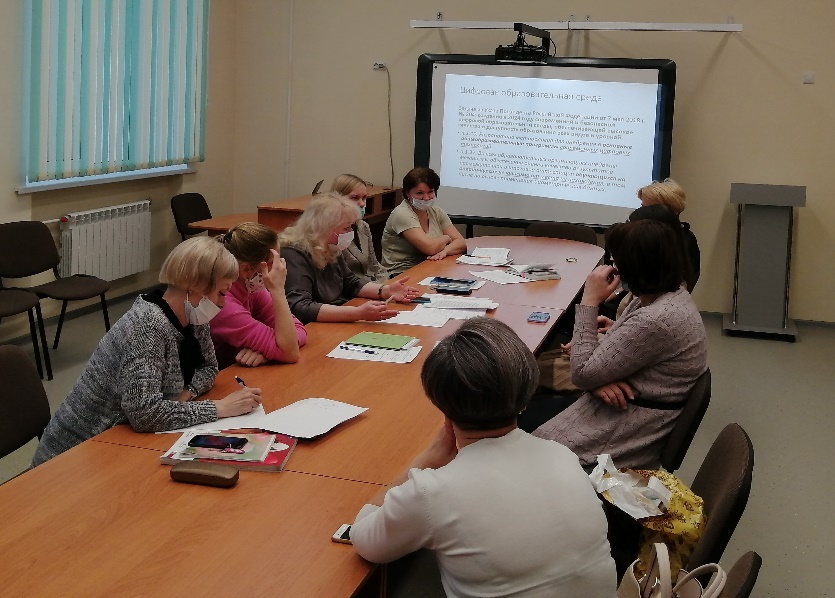 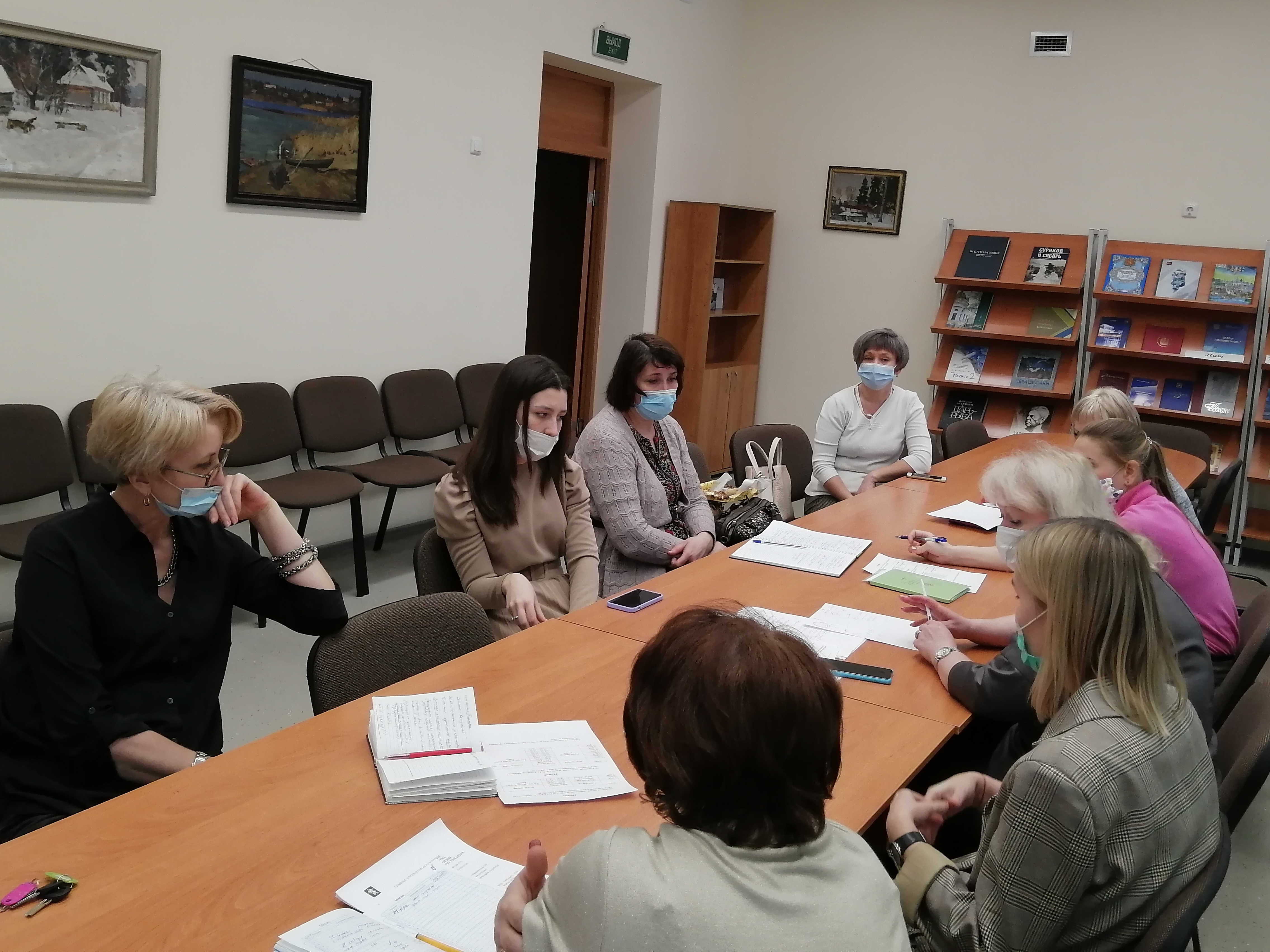 